KLASA:363-01/17-01/131URBROJ:2113/03-03-17-10Stubičke Toplice, 15.12.2017.Na temelju i članka 46. st. 2. t. 23. Statuta Općine Stubičke Toplice (Službeni glasnik Krapinsko-zagorske županije br. 16/09 i 9/13), načelnik Općine Stubičke Toplice donosiO D L U K UČlanak 1.Predlaže se Općinskom vijeću Općine Stubičke Toplice donošenje Odluke o odabiru u postupku nabave komunalne djelatnosti održavanje nerazvrstanih cesta: nabava kamena za nasipavanje nerazvrstanih cesta sa uslugom prijevoza na području Općine Stubičke Toplice tijekom 2018. godine, ev.br. nabave 1ZKG/2018., te sklapanje ugovora o nabavi radova sa gospodarskim subjektom Golubovečki kamenolomi d.o.o. sa sjedištem u Novom Golubovcu, Novi Golubovec 26, OIB:17144387225.Članak 2.Sastavni dio ove odluke je tekst prijedloga Odluke o odabiru i Obrazloženje.Članak 3.Prijedlog se upućuje na usvajanje Općinskom vijeću Općine Stubičke Toplice.OPĆINSKI NAČELNIKJosip Beljak, dipl.ing.agr.	DOSTAVITI:Općinsko vijeće Općine Stubičke TopliceArhiva, ovdjeObrazloženje uz tekst prijedloga Odluke o odabiru (Ev. br. 1ZKG/2018)PRAVNA OSNOVA: člankom 15. st. 4. Zakona o komunalnom gospodarstvu (Narodne novine br. 36/95, 109/95, 21/96, 70/97, 128/99, 57/00, 129/00, 59/01, 26/03, 82/04, 110/04, 178/04, 38/09, 79/09, 153/09, 49/11, 84/11, 90/11, 144/12, 94/13, 153/13, 147/14), člankom 22. st. 1. Odluke o komunalnim djelatnostima koje se mogu obavljati na temelju ugovora u Općini Stubičke Toplice (Službeni glasnik Krapinsko-zagorske županije br. 10/12) određeno je da Općinsko vijeće Općine Stubičke Toplice donosi odluku o odabiru najpovoljnije ponude za obavljanje komunalnih djelatnosti.Predmet nabave održavanje nerazvrstanih cesta: nabava kamena za nasipavanje nerazvrstanih cesta sa uslugom prijevoza na području Općine Stubičke Toplice tijekom 2018. godine planiran je u Planu nabave pod evidencijskim brojem 1ZKG/2018. za 2018. godinu, a procijenjena vrijednost određena u iznosu od 40.000,00 kn.Poziv na dostavu ponuda poslan je trima gospodarskim subjektima, a dostavljena je jedna ponuda.OPĆINSKI NAČELNIKJosip Beljak, dipl.ing.agr.PRIJEDLOGKLASA:363-01/17-01/131URBROJ:2113/03-01-17-Stubičke Toplice, Na temelju članka 15. st. 4. Zakona o komunalnom gospodarstvu (Narodne novine br. 36/95, 109/95, 21/96, 70/97, 128/99, 57/00, 129/00, 59/01, 26/03, 82/04, 110/04, 178/04, 38/09, 79/09, 153/09, 49/11, 84/11, 90/11, 144/12, 94/13, 153/13, 147/14), članka 22. st. 1. Odluke o komunalnim djelatnostima koje se mogu obavljati na temelju ugovora u Općini Stubičke Toplice (Službeni glasnik Krapinsko-zagorske županije br. 10/12)  i članka 25. t. 16. Statuta Općine Stubičke Toplice (Službeni glasnik Krapinsko-zagorske županije br. 16/09 i 09/13), Općinsko vijeće Općine Stubičke Toplice na svojoj __. sjednici održanoj dana __. prosinca 2017. godine donijelo jeODLUKU O ODABIRU(Ev.br. 1ZKG/2018)I.Kao najpovoljnija ponuda u postupku nabave komunalne djelatnosti održavanje nerazvrstanih cesta: nabava kamena za nasipavanje nerazvrstanih cesta sa uslugom prijevoza na području Općine Stubičke Toplice tijekom 2018. godine, evidencijski broj nabave 1ZKG/2018., za koji je Poziv na dostavu ponuda upućen trima gospodarskim subjektima dana 29. studenog 2017. godine preporučenom poštanskom pošiljkom, a temeljem članka 5. Odluke o komunalnim djelatnostima koje se mogu obavljati na temelju ugovora u Općini Stubičke Toplice (Službeni glasnik Krapinsko-zagorske županije br. 10/12), odabire se ponuda ponuditelja:II.Kriterij odabira je najniža cijena.III.Predmet nabave: Obavljanje komunalne djelatnosti održavanje nerazvrstanih cesta: nabava kamena za nasipavanje nerazvrstanih cesta sa uslugom prijevoza na području Općine Stubičke Toplice tijekom 2018. godine, evidencijski broj nabave 1ZKG/2018.Broj zaprimljenih ponuda: jednaIV.Uputa o pravnom lijeku: protiv ove odluke sukladno čl. 77a. Zakona o lokalnoj i područnoj (regionalnoj) samoupravi (Nar. nov. br. 33/01, 60/01, 129/05, 109/07, 36/09, 125/08, 150/11 i 144/12) ne može se izjaviti žalba, već se može pokrenuti upravni spor.Predsjednik Općinskog vijećaOpćine Stubičke TopliceNedjeljko Ćuk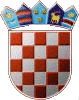 REPUBLIKA HRVATSKAKRAPINSKO-ZAGORSKA ŽUPANIJAOPĆINA STUBIČKE TOPLICENAČELNIKPODACI O PONUDITELJU ČIJA JE PONUDA ODABRANA:PODACI O PONUDITELJU ČIJA JE PONUDA ODABRANA:Naziv, sjedište i OIB:GOLUBOVEČKI KAMENOLOMI d.o.o., Novi Golubovec 26, 49255 Novi Golubovec, OIB:17144387225Cijena ponude u kn bez PDV-a:37.500,00Cijena ponude u kn sa PDV-om:46.875,00